نکات ایمنی در استفاده از ماسک تنفسیبه مشام رسیدن بو : اگر هر گونه تغییری در مزه یا بو حس می کنید فیلتر را عوض کنید ، یا اگر گلو ، بینی یا شش های شما آزرده می شوند .تنفس آسان : بایستی ماسک خود را هم چنین اگر ذرات در آن تجمع یافته اند و نفس کشیدن سخت شده است ، تعویض کنید .خشک نگه داشتن : بسیاری از ماسک های تنفسی ، به خصوص انواع یک بار مصرف ، اگر با رطوبت تماس داشته باشند ، کارآیی خود را از دست می دهند .دنبال کردن دستور العمل ها : فیلتر ها را طبق دستورات روی بسته تعویض کنید .عدم استفاده ی مجدد : ماسک های تنفسی یک بار مصرف قرار نیست بیشتر از یک بار مصرف شوند .دور انداختن ماسک خراب : هر نوع فیلتر یا ماسکی که کثیف یا آسیب دیده است دور بیاندازید . ماسک های مخصوص محافظت در برابر گاز را اگر مهر و موم های لاستیکی آسیب دیده اند جایگزین کنید . 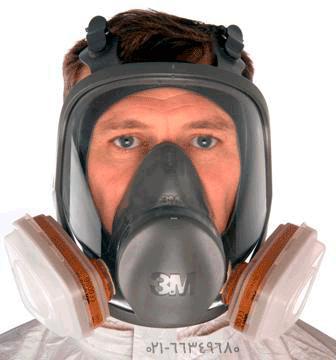 